PIKC NMV Rīgas Doma kora skolas 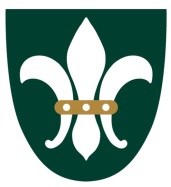 vadītājam G. CepleniekamRDKS audzēkņa/pedagoga_________________________________                                                                                   /vārds, uzvārds/IESNIEGUMS.Lūdzu rast iespēju ___________________________________________ izmantot              Rīgas Doma kora skolas telpu Nr.__________ Telpas izmantošanas mērķis: _________________________________________________________________________________________________________________________________Telpas izmantošanas laiks: ________________Apņemos telpu atstāt kārtībā un ievērot uguns drošības, elektrodrošības un telpu izmantošanas noteikumus. Saskaņots ar programmas vadītāju/vai klases audzinātāju:________________________________                                                                                                           /paraksts, atšifrējums/Datums: _____  / _____  / 2018.                                _______________________________	                                                                                         /paraksts, atšifrējums/____________________________________________________________________________								                                                                           Saskaņots ar RDKS saimniecības daļas vadītāju:Datums: _____  / _____  / 2018.		   	       ___________________E. Tašņickis                                                                                                       Saskaņots ar RDKS vadītāju:Datums: _____  / _____  / 2018.		   	       __________________G. Ceplenieks